Weekly Update – Term 4 – 9 June 2023  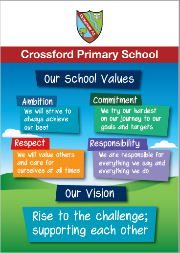 Classes for August 2023Parents and carers should receive a separate groupcall email today with information about classes and class teachers for next session.  Children who will be in a composite class in August will receive and additional email regarding this.  Classes could change over the summer holidays should more children enrol or if children leave over the summer.Please contact the school office on Monday morning if you have not received this email.Staffing Update for August 2023StaffingMiss Cuthbert is getting married in the summer holidays and will return as Mrs Traquair! We would like to wish Miss Cuthbert and her fiancé a fabulous wedding day and a long and happy marriage.Mrs Wilson will be taking maternity leave in August.  We wish Mrs Wilson our best wishes and look forward to meeting her new baby very soon.Mrs Osborne is returning to Carnock Primary School.  Thank you to Mrs Osborne for working with children at Crossford for the last two years. Mrs Watson will be retiring from Early Years during the Summer holidays.  Mrs Watson has been a much valued member of the nursery team for a number of years and will be missed greatly.  We would like to thank Mrs Watson for her dedication to the children of Crossford and their families and wish her a long and happy retirement.Mr Gallagher has successfully completed his probationary year and will be leaving Crossford Primary at the end of this session.  We would like to thank Mr Gallagher for his commitment to Crossford and Primary 3 over the last year and wish him good luck in his teaching career going forwards. Ms Bruce will also be leaving Crossford Primary at the end of this session.  Mrs Bruce has been a great support to a number of children at Crossford and we wish her all the very best for the future.Reading books Can any school reading books (currently not being used) that are at home please be returned to school before the end of term?  We think that many may still be at home that were issued during the pandemic for home learning.  Thanks in advance.Courier – Draw Your Dad competitionThis year the Courier received an outstanding 4,600 entries! These will be featured in a series of special supplements which are running in paper next week (Mon-Sat) in the run-up to Father’s Day.We can let you know that Crossford’s entries will appear in The Courier on Tuesday 13th June 2023.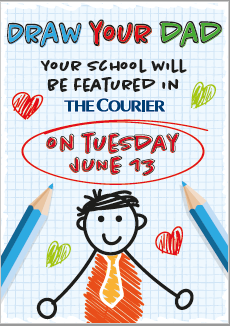 Attend to the endSchool UniformYou can use the link below to order ‘Crossford Primary School’ branded school uniform.  https://www.border-embroideries.co.uk/schools/crossford-primary-school.htmlPlease note that there is no requirement for children to wear branded school uniform.  Maroon, grey or black jumpers, sweatshirts and cardigans are acceptable with a white polo shirt and grey or black trousers, skirts or shorts. PE KitPE kit should be worn for all PE sessions.  We recommend:- Indoor PE – plain t-shirt, shorts/leggings, indoor PE shoes (trainers or plimsoles)Outdoor PE – warmer weather - plain t-shirt, shorts/leggings, outdoor trainers or plimsolesOutdoor PE – colder weather – plain t-shirt, hoodie, joggers, outdoor trainers or plimsolesNo football strips please.Drop Everything and ReadOur reading ambassadors are introducing weekly ‘drop everything and read’ (DEAR) sessions on a Monday afternoon.  All children and staff will have some time where everyone stops what they are doing has some time (around 20 minutes) to read any text of their choice.  Children can bring in their own book from home for these sessions or choose a book from the classroom libraries. 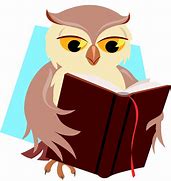 Dropping off and picking up timesWhenever possible we encourage children and families to walk to school.  This is good for our health and eases congestion around the school grounds at these busy times of day.  It also makes walking safer if there are less vehicles around the school grounds.  If you do need to drive children to school please consider parking away from the school gates and be mindful of children crossing the road particularly as you approach the school gates.  We would also ask that children and adults do not climb over the wall or the fences to access or leave the playground.  Everyone using the gates to enter and leave the school grounds supports our children to be safe.  If you are running a little bit late, we would rather everyone got to school safely by using the gates. Thank you for your support with this.Child Protection & SafeguardingOur current child protection co-ordinators are:-Mrs Lorna Bernard – lorna.bernard@fife.gov.ukMrs Sharon Logie – sharon.logie-qh@fife.gov.ukIf you are ever concerned about the immediate safety of a child then do not hesitate to contact Police Scotland on 999.If you need to share any concerns outwith school working hours, please contact Fife Social Work using the contact details below:-Social Work Contact Centre – 03451 551503Out of hours Social Work (evenings and weekends only) – 03451 550099Week beginning 12 June 2023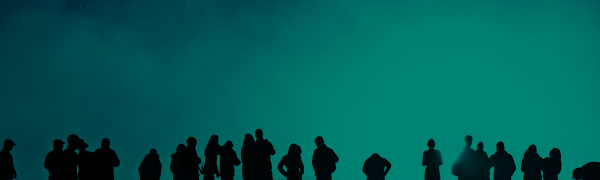 Attend to the EndWe know that for many of our children and young people it is tempting to fast-forward to the summer holidays and finish a little earlier than the last day of term. But we’d really like to w…Monday11am – Primary 2 official opening of outdoor classroomTuesdayPE – P2, P3, P4, P5, P6 & P7QAHS therapet visiting P71:15 – Nursery PEEP learning together session2:10 – Primary 5 Family FinishWednesdayP7 Queen Anne High School Transition DayPE – P1, P1/2, P2 & P3P4-7 assemblyThursdayP7 Queen Anne High School Transition DayPE – P4, P5, P6, P1/2 & P111am – New entrants PE session with Mr DenholmFridayP7 Queen Anne High School Transition DayNew entrants school lunch with parentsP1-3 assembly